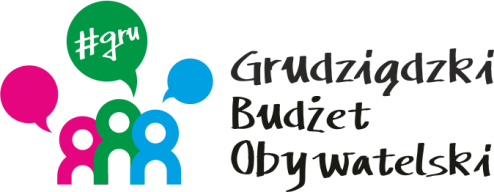 LISTA ZADAŃ DLA OKRĘGU NR 5      *Kopernika- - Chełmińskie*MOŻESZ WYBRAĆ MAKSYMALNIE 2 ZADANIASymbol zadaniaNazwa zadaniaWnioskodawcaWartość zadania6/2022Budowa oświetlenia ciągu pieszo -rowerowego wzdłuż ul. KalinkowejRafał Heidek58 000,009/2022Remont chodnika przy ul. LibeltaPiotr Rohde120 000,0010/2022Remont chodnika przy ul. ChełmińskiejSławomira Rohde120 000,00